Connect your XO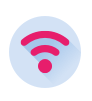 Press the Connect icon (top right)Select WSR SchoolsEnter the password Teach your children wellEnter the proxy host proxy.det.nsw.edu.auEnter the port 8080Enter DEC username and passwordPress connectYou should see one tick and one crossGo to the home pageOpen App UniverseSelect updatesUpdate ConnectConnect your XOPress the Connect icon (top right)Select WSR SchoolsEnter the password Teach your children wellEnter the proxy host proxy.det.nsw.edu.auEnter the port 8080Enter DEC username and passwordPress connectYou should see one tick and one crossGo to the home pageOpen App UniverseSelect updatesUpdate Connect